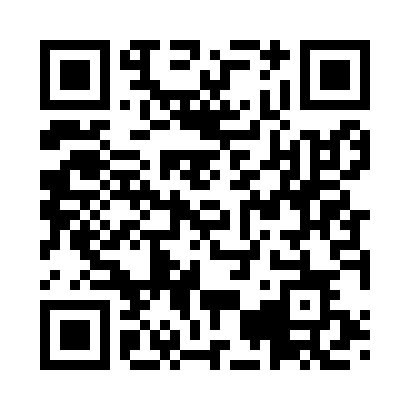 Prayer times for Acquacadda, ItalyWed 1 May 2024 - Fri 31 May 2024High Latitude Method: Angle Based RulePrayer Calculation Method: Muslim World LeagueAsar Calculation Method: HanafiPrayer times provided by https://www.salahtimes.comDateDayFajrSunriseDhuhrAsrMaghribIsha1Wed4:456:261:226:168:189:542Thu4:436:251:226:178:199:553Fri4:416:241:226:178:209:574Sat4:406:231:226:188:219:585Sun4:386:221:226:188:229:596Mon4:366:201:226:198:2310:017Tue4:356:191:226:198:2410:028Wed4:336:181:216:208:2510:049Thu4:326:171:216:208:2610:0510Fri4:306:161:216:218:2710:0611Sat4:296:151:216:218:2810:0812Sun4:276:141:216:228:2910:0913Mon4:266:131:216:228:3010:1014Tue4:256:121:216:238:3110:1215Wed4:236:121:216:248:3210:1316Thu4:226:111:216:248:3310:1417Fri4:206:101:216:258:3310:1618Sat4:196:091:216:258:3410:1719Sun4:186:081:226:268:3510:1820Mon4:176:071:226:268:3610:2021Tue4:156:071:226:278:3710:2122Wed4:146:061:226:278:3810:2223Thu4:136:051:226:278:3910:2424Fri4:126:051:226:288:3910:2525Sat4:116:041:226:288:4010:2626Sun4:106:031:226:298:4110:2727Mon4:096:031:226:298:4210:2828Tue4:086:021:226:308:4310:2929Wed4:076:021:226:308:4310:3130Thu4:066:011:236:318:4410:3231Fri4:056:011:236:318:4510:33